ПОЯСНИТЕЛЬНАЯ ЗАПИСКАВ условиях современного исторического процесса ведущей глобальной проблемой выступает обеспечение безопасности личности, общества и государства. В этой связи обучение российских школьников основам безопасности жизнедеятельности (далее – ОБЖ) является важным и принципиальным достижением как для отечественного, так и мирового образовательного сообщества.Целенаправленное изучение учебного предмета ОБЖ обеспечивает формирование базового уровня культуры безопасности жизнедеятельности, способствует выработке умений распознавать угрозы, избегать опасности, нейтрализовать конфликтные ситуации, решать сложные вопросы социального характера, обеспечивать информационную безопасность, грамотно вести себя в экстремальных и чрезвычайных ситуациях.Рабочая программа учебного предмета ОБЖ (далее – Программа) разработана на основе концепции преподавания предмета «Основы безопасности жизнедеятельности» в соответствии с требованиями Федерального государственного образовательного стандарта (далее – ФГОС) основного общего образования и Примерной основной образовательной программой основного общего образования.Настоящая Программа обеспечивает:ясное понимание обучающимися современных проблем безопасности и формирование у детей базового уровня культуры безопасного поведения;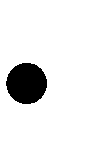 прочное усвоение обучающимися минимума основных ключевых понятий, обеспечивающих преемственность изучения основ комплексной безопасности личности на следующем уровне образования;возможность выработки и закрепления у обучающихся умений и навыков, необходимых для последующей жизни;выработку практико-ориентированных компетенций, соответствующих потребностям современности;реализацию оптимального баланса межпредметных связей и их разумное взаимодополнение, способствующих формированию практических умений и навыков.В Программе содержание предмета ОБЖ структурно представлено десятью модулями (тематическими линиями), обеспечивающими непрерывность изучения предмета на уровне основного общего образования и преемственность учебного процесса на уровне среднего общего образования:модуль 1 «Культура безопасности жизнедеятельности в современном обществе»;модуль «Безопасность в быту»;модуль 3 «Безопасность на транспорте»;модуль 4 «Безопасность в общественных местах»; модуль 5 «Безопасность в природной среде»;модуль 6 «Здоровье и как его сохранить. Основы медицинских знаний»; модуль 7 «Безопасность в социуме»;модуль 8 «Безопасность в информационном пространстве»;модуль 9 «Основы противодействия экстремизму и терроризму»;модуль 10 «Взаимодействие личности, общества и государства в обеспечении безопасности жизни и здоровья населения».В целях обеспечения системного подхода в изучение предмета ОБЖ на уровне основного общего образования Программа предполагает внедрение универсальной структурно-логической схемы изучения учебных модулей (тематических линий) в парадигме безопасной жизнедеятельности: «предвидеть опасность → по возможности ее избегать → при необходимости действовать». Учебный материал систематизирован по сферам возможных проявлений рисков и опасностей: помещения и бытовые условия; улица и общественные места;природные условия; коммуникационные связи и каналы; объекты и учреждения культуры.Программой предусматривается использование практико-ориентированных интерактивных форм организации учебных занятий с акцентом на применение тренажерных систем и виртуальных моделей, способных отображать объекты, не воспроизводимые в обычных условиях, а также обеспечивающих электронную поддержку выданных для решения ситуационных задач, отражающих повседневную действительность. При этом использование электронной образовательной среды на учебных занятиях должно быть разумным, компьютер и дистанционные образовательные технологии не способны полностью заменить педагога и практические действия обучающихся.Место учебного предмета ОБЖ в учебном планеВ соответствии с требованиями ФГОС учебный предмет ОБЖ входит в предметную область «Физическая культура и основы безопасности жизнедеятельности» и является обязательным для изучения на уровне основного общего образования.Согласно  учебному плану основного общего образования, представленному в  основной образовательной программе основного общего образования, обязательное изучение предмета ОБЖ предусмотрено в течение одного года, в 8 классе по 1 часу в неделю. Всего на изучение предмета ОБЖ отводится 35 часов.ПЛАНИРУЕМЫЕ РЕЗУЛЬТАТЫ ОСВОЕНИЯ УЧЕБНОГО ПРЕДМЕТА «ОСНОВЫ БЕЗОПАСНОСТИ ЖИЗНЕДЕЯТЕЛЬНОСТИ»Настоящая Программа четко ориентирована на выполнение требований, устанавливаемых ФГОС к результатам освоения основной образовательной программы (личностные, метапредметные и предметные), которые должны демонстрировать обучающиеся по завершении обучения в основной школе.Личностные результаты достигаются в единстве учебной и воспитательной деятельности в соответствии с традиционными российскими социокультурными и духовно-нравственными ценностями, принятыми в обществе правилами и нормами поведения. Способствуют процессам самопознания, самовоспитания и саморазвития, формирования внутренней позиции личности и проявляются в индивидуальных социально-значимых качествах, которые выражаются, прежде всего, в готовности обучающихся к саморазвитию, самостоятельности, инициативе и личностному самоопределению; осмысленному ведению здорового и безопасного образа жизни и соблюдению правил экологического поведения; к целенаправленной социально-значимой деятельности; принятию внутренней позиции личности как особого ценностного отношения к себе, к окружающим людям и к жизни в целом.Личностные результаты, формируемые в ходе изучения учебного предмета основы безопасности жизнедеятельности должны отражать готовность обучающихся руководствоваться системой позитивных ценностных ориентаций и расширение опыта деятельности на ее основе.Патриотическое воспитание:осознание российской гражданской идентичности (патриотизм, уважение к Отечеству, истории, ценностям и культуре многонационального народа России, любовь к родному языку, своему краю, идентификация себя в качествегражданина России), укрепление чувства ответственности и долга перед Родиной;Гражданское воспитание:готовность к выполнению обязанностей гражданина и реализации его прав, понимание роли различных социальных институтов в жизни человека;неприятие любых форм экстремизма, дискриминации, формирование веротерпимости, уважительного и доброжелательного отношения к другому человеку, его мнению, гражданской позиции и культуре, развитие способности к конструктивному диалогу с другими людьми, стремление к взаимопониманию и взаимопомощи;осознание значения семьи в жизни человека и общества, принятие ценности семейной жизни, уважительное и заботливое отношение к членам своей семьи;Духовно-нравственное воспитание:развитие нравственного сознания и поведения, осознанного и ответственного отношения к собственным поступкам и поступкам других людей, компетентности в решении моральных проблем на основе личностного выбора;Эстетическое воспитание:формирование гармоничной личности, развитие способности воспринимать, ценить и создавать прекрасное в повседневной жизни, развитие творческих способностей;Ценности научного познания:формирование современной научной картины мира, целостного мировоззрения на процесс взаимосвязанного развития человека, природы и общества, развитие способности к эмоционально-ценностному освоению окружающей действительности;Физическое воспитание, формирование культуры здоровья и эмоционального благополучия:понимание личностного смысла изучения предмета ОБЖ, его значения для безопасной и продуктивной жизнедеятельности человека, общества и государства;осознание ценности жизни, формирование культуры здорового и безопасного образа жизни, модели индивидуального и коллективного безопасного поведения в повседневной жизни, опасных и чрезвычайных ситуациях;Трудовое воспитание:укрепление ответственного отношения к учебе, способности к саморазвитию и самообразованию на основе мотивации к обучению и познанию, осознание важности обучения на протяжении всей жизни для успешной профессиональной деятельности;Экологическое воспитание:развитие основ экологической культуры, опыта экологически ориентированной рефлексивно-оценочной и практической деятельности в повседневных жизненных ситуациях.Метапредметные результаты характеризуют сформированность у обучающихся межпредметных понятий (используются в нескольких предметных областях и позволяют связывать знания из различных дисциплин в целостную научную картину мира) и универсальных учебных действий (познавательные, коммуникативные, регулятивные); способность их использовать в учебной, познавательной и социальной практике. Выражаются в готовности к самостоятельному планированию и осуществлению учебной деятельности и организации учебного сотрудничества с педагогами и сверстниками, к участию в построении индивидуальной образовательной траектории; овладению навыками работы с информацией: восприятие и создание информационных текстов в различных форматах, в том числе в цифровой среде.Метапредметные результаты, формируемые в ходе изучения предмета основы безопасности жизнедеятельности должны отражать:Овладение познавательными универсальными учебными действиями:умение определять понятия, создавать обобщения, устанавливать аналогии, классифицировать, самостоятельно выбирать основания и критерии для классификации, устанавливать причинно-следственные связи, строить логическое рассуждение, умозаключение (индуктивное, дедуктивное, по аналогии) и делать выводы:определять свойства рассматриваемых явлений (предметов, событий);находить общий признак нескольких явлений (предметов, событий) и объяснять их схожесть;самостоятельно выбирать и обосновывать критерии для классификации явлений (предметов, событий);выделять явления (предметы, события) из общего ряда других явлений (предметов, событий), группировать их по определенным признакам, сравнивать и классифицировать;строить рассуждение от общих закономерностей к частным явлениям и от частных явлений к общим закономерностям, на основе сравнения явлений (предметов, фактов, событий), выделяя при этом общие признаки;интерпретировать учебную информацию в контексте решаемой задачи;делать вывод на основе всесторонней оценки и критического анализа разных точек зрения, самостоятельно его аргументировать;умение создавать, применять и преобразовывать знаки и символы, модели и схемы для решения учебных и познавательных задач:обозначать символами и знаками явления (предметы, события);моделировать изучаемый объект, создавать (преобразовывать) абстрактный или реальный образ (схему) явления (предмета, события) для решения учебных и познавательных задач;смысловое чтение:ориентироваться в содержании текста, понимать его смысл, структурировать;выделять в тексте информацию, соответствующую учебным целям;определять и резюмировать главную идею текста;критически оценивать содержание и форму текста;развитие мотивации к овладению культурой активного пользования словарями и другими поисковыми системами:определять необходимые ключевые поисковые слова и запросы;осуществлять взаимодействие с электронными поисковыми системами, словарями;формировать множественную выборку из поисковых источников для получения результатов поиска;соотносить полученные результаты поиска со своей деятельностью;формирование и развитие экологического мышления, умение применять его в познавательной, коммуникативной, социальной практике и профессиональной ориентации:определять свое отношение к природной среде;анализировать влияние экологических факторов на среду обитания живых организмов;проводить причинный и вероятностный анализ экологических ситуаций, прогнозировать их трансформацию при изменении действующих факторов;выражать свое отношение к природе через рисунки, сочинения, модели, проектные работы.Овладение регулятивными универсальными учебными действиями:умение самостоятельно определять цели обучения, ставить и формулировать новые задачи в учебе и познавательной деятельности, развивать мотивы и интересы своей познавательной деятельности:ясно представлять и формулировать свою учебную цель;анализировать собственные образовательные результаты (определять степень достижения цели, находить проблемы и выдвигать версии их решения);вносить коррекцию в свою учебную цель на основе определенной проблемы и существующих возможностей;формулировать новые учебные задачи для достижения поставленной цели деятельности, обосновывать их логическую последовательность;умение самостоятельно планировать пути достижения целей, в том числе альтернативные, осознанно выбирать наиболее эффективные способы решения учебных и познавательных задач:определять необходимые действия для успешного решения учебной и познавательной задачи и составлять последовательность их выполнения;аргументировать выбор методов решения учебных и познавательных задач, находить (выбирать из предложенных учителем) необходимые ресурсы для их выполнения;составлять план решения учебных и познавательных задач (выполнения проекта, проведения исследования и т.п.);умение соотносить свои действия с планируемыми результатами, осуществлять контроль своей деятельности в процессе достижения результата, определять способы действий в рамках предложенных условий и требований, корректировать свои действия в соответствии с изменяющейся ситуацией:определять совместно с педагогом и сверстниками критерии планируемых результатов и своей учебной деятельности;с использованием критериев осуществлять самоконтроль своей деятельности по достижению планируемого результата;находить затруднения в процессе достижения результата и выбирать средства для их устранения в соответствии с изменяющейся ситуацией;умение оценивать правильность выполнения учебной задачи, собственные возможности ее решения:определять степень выполнения учебной задачи по заданным критериям;анализировать возможность решения учебной задачи имеющимися средствами;владение основами самоконтроля, самооценки, принятия решений и осуществления осознанного выбора в учебной и познавательной деятельности:анализировать и определять степень успешности собственной учебной и познавательной деятельности и деятельности других обучающихся в процессе взаимопроверки;принимать обоснованное решение в учебной ситуации и нести за него ответственность;делать осознанный выбор в ситуации учебной неопределенности.Овладение коммуникативными универсальными учебными действиями:умение организовывать учебное сотрудничество и совместную деятельность с учителем и сверстниками; работать индивидуально и в группе: находить общее решение и разрешать конфликты на основе согласования позиций и учета интересов; формулировать, аргументировать и отстаивать свое мнение:участвовать в совместной деятельности, выполняя определенную роль;строить	позитивные	взаимоотношения	в	процессе	учебного сотрудничества;принимать	позицию	собеседника,	понимать	его	точку	зрения, аргументацию;определять свои действия и действия партнера, которые помогали или затрудняли нахождение общего решения;корректно	и	аргументированно	отстаивать	свою	точку	зрения,	в дискуссии уметь выдвигать контраргументы, перефразировать свою идею;предлагать альтернативное решение в конфликтной ситуации;критически	относиться	к	собственному	мнению,	с	достоинством признавать ошибочность своего мнения и корректировать его;организовывать учебное взаимодействие в группе (принимать правила обсуждения в соответствии с поставленной перед группой задачей, выделять общую точку зрения в дискуссии, договариваться о результатах);умение осознанно использовать речевые средства в соответствии с задачей коммуникации для выражения своих чувств, мыслей и потребностей для планирования и регуляции своей деятельности; владение устной и письменной речью, монологической контекстной речью:отбирать и использовать речевые средства в соответствии с задачей коммуникации (диалог в паре, в группе и т.д.);представлять в устной или письменной форме развернутый план собственной деятельности;соблюдать нормы публичной речи, регламент в монологе и дискуссии в соответствии с коммуникативной задачей;использовать невербальные средства и наглядные материалы, подготовленные самостоятельно или отобранные под руководством учителя;формирование и развитие компетентности в области использования информационно-коммуникационных технологий (ИКТ-компетенции):целенаправленно использовать информационные ресурсы, необходимые для решения учебных и познавательных задач с помощью средств ИКТ;использовать компьютерные технологии для решения информационных и коммуникационных учебных задач, в том числе: вычисление, написание писем, сочинений, докладов, рефератов, создание презентаций и др.;использовать информацию с учетом этических и правовых норм;создавать информационные ресурсы разного типа с соблюдением правил информационной безопасности.Предметные результаты характеризуют сформированность у обучающихся основ культуры безопасности жизнедеятельности и проявляются в способности построения модели индивидуального безопасного поведения и опыте ее применения в повседневной жизни.Приобретаемый опыт проявляется в понимании проблем безопасности и усвоении обучающимися минимума основных ключевых понятий, которые в дальнейшем будут использоваться без дополнительных разъяснений, приобретении систематизированных знаний основ комплексной безопасности личности, индивидуальной системы здорового образа жизни, антиэкстремистского мышления и антитеррористического поведения, овладении базовыми медицинскими знаниями и практическими умениями безопасного поведения в повседневной жизни.Предметные результаты, формируемые в ходе изучения предмета ОБЖ, сгруппирована по учебным модулям и должны отражать:Модуль 1 «Культура безопасности жизнедеятельности в современном обществе»:объяснять понятия опасной и чрезвычайной ситуации, анализировать, в чѐм их сходство и различия;раскрывать смысл понятия культуры безопасности (как способности предвидеть, по возможности избегать, действовать в опасных ситуациях);приводить примеры угрозы физическому, психическому здоровью человека и/или нанесения ущерба имуществу, безопасности личности, общества, государства;классифицировать источники опасности и факторы опасности (природные, физические, биологические, химические, психологические, социальные источники опасности – люди, животные, вирусы и бактерии; вещества, предметы и явления), в том числе техногенного происхождения;раскрывать общие принципы безопасного поведения.Модуль 2 «Безопасность в быту»:объяснять особенности жизнеобеспечения жилища;классифицировать источники опасности в быту (пожароопасные предметы, электроприборы, газовое оборудование, бытовая химия, медикаменты);знать права, обязанности и ответственность граждан в области пожарной безопасности;знать правила вызова экстренных служб и ответственность за ложные сообщения;соблюдать правила безопасного поведения, позволяющие предупредить возникновение опасных ситуаций в быту;безопасно действовать при возникновении аварийных ситуаций техногенного происхождения в коммунальных системах жизнеобеспечения (водо- и газоснабжение, канализация, электроэнергетические и тепловые сети);безопасно действовать при опасных ситуациях в лифте, на лестничной площадке и лестничном марше и в других местах общего пользования, соблюдать правила эксплуатации мусоропровода;безопасно действовать при пожаре в жилых и общественных зданиях, в том числе правильно использовать первичные средства пожаротушения.Модуль 3 «Безопасность на транспорте»:классифицировать виды опасностей на транспорте (наземный, подземный, железнодорожный, водный, воздушный);соблюдать правила дорожного движения, установленные для пешехода, пассажира, водителя велосипеда и иных средств передвижения;предупреждать возникновение сложных и опасных ситуаций на транспорте;безопасно действовать в ситуациях, когда человек стал участником происшествия на транспорте (наземном, подземном, железнодорожном, воздушном, водном).Модуль 4 «Безопасность в общественных местах»:характеризовать потенциальные источники опасности в общественных местах, в том числе техногенного происхождения;безопасно действовать при возникновении пожара и происшествиях в общественных местах;эвакуироваться из общественных мест и зданий;соблюдать правила безопасного поведения в местах массового пребывания людей (в толпе);распознавать и характеризовать ситуации криминогенного и антиобщественного характера (кража, грабеж, мошенничество, хулиганство, ксенофобия);безопасно действовать в ситуациях криминогенного и антиобщественного характера;знать правила информирования экстренных служб.Модуль 5 «Безопасность в природной среде»:раскрывать смысл понятия экологии, экологической культуры, значения экологии для устойчивого развития общества;помнить и выполнять правила безопасного поведения при неблагоприятной экологической обстановке;безопасно действовать в случае возникновения чрезвычайных ситуаций геологического происхождения (землетрясения, извержения вулкана), чрезвычайных ситуаций метеорологического происхождения (ураганы, бури, смерчи), гидрологического происхождения (наводнения, сели, цунами, снежные лавины), природных пожаров (лесные, торфяные, степные);соблюдать правила безопасного поведения на природе;безопасно действовать при автономном существовании в природной среде, учитывая вероятность потери ориентиров (риска заблудиться), встречи с дикими животными, опасными насекомыми, клещами и змеями, ядовитыми грибами и растениями;объяснять правила безопасного поведения на водоѐмах в различное время года;характеризовать правила само- и взаимопомощи терпящим бедствие на воде;знать и применять способы подачи сигнала о помощи.Модуль 6 «Здоровье и как его сохранить. Основы медицинских знаний»:раскрывать смысл понятий здоровья (физического и психического) и здорового образа жизни;характеризовать факторы, влияющие на здоровье человека;сформировать негативное отношение к вредным привычкам (табакокурение, алкоголизм, наркомания, игровая зависимость);раскрывать понятия заболеваний, зависящих от образа жизни (физических нагрузок, режима труда и отдыха, питания, психического здоровья и психологического благополучия);приводить примеры мер защиты от инфекционных и неинфекционных заболеваний;безопасно действовать в случае возникновения чрезвычайных ситуаций биолого-социального происхождения (эпидемии, пандемии);характеризовать основные мероприятия, проводимые в Российской Федерации по обеспечению безопасности населения при угрозе и во время чрезвычайных ситуаций биолого-социального характера;оказывать первую помощь и самопомощь при неотложных состояниях.Модуль 7 «Безопасность в социуме»приводить примеры межличностного и группового конфликта;характеризовать способы избегания и разрешения конфликтных ситуаций;характеризовать опасные проявления конфликтов (в том числе насилие, буллинг (травля));приводить примеры манипуляций и способов противостоять манипуляциям (например, вовлечение в преступную, асоциальную, деструктивную деятельность, в том числе в субкультуры и формируемые на их основе сообщества экстремистской и суицидальной направленности);соблюдать правила коммуникации с незнакомыми людьми (в том числе с подозрительными людьми, у которых могут иметься преступные намерения);соблюдать правила безопасного и комфортного существования со знакомыми людьми и в различных группах, в том числе в семье, классе, коллективе кружка/секции/спортивной команды, группе друзей;безопасно действовать при опасных проявлениях конфликта и при возможных манипуляциях;распознавать опасности и соблюдать правила безопасного поведения в практике современных молодѐжных увлечений.Модуль 8 «Безопасность в информационном пространстве»:приводить примеры информационных и компьютерных угроз;характеризовать потенциальные риски и угрозы при использовании сети Интернет, предупреждать риски и угрозы в Интернете;предупреждать возникновение сложных и опасных ситуаций;владеть принципами безопасного использования Интернета;характеризовать и предотвращать потенциальные риски и угрозы при использовании Интернета (например: мошенничество, игромания, деструктивные сообщества в социальных сетях).Модуль 9 «Основы противодействия экстремизму и терроризму»:объяснять понятия экстремизма, терроризма, их причины и последствия;сформировать	негативное	отношение	к	экстремистской	и террористической деятельности;распознавать	ситуации	угрозы	террористического	акта	в	доме,	в общественном месте;безопасно	действовать	при	обнаружении	в	общественных	местах бесхозных (или опасных) вещей и предметов;безопасно действовать в условиях совершения террористического акта, в том числе при захвате и освобождении заложников;объяснять	организационные	основы	системы	противодействия терроризму и экстремизму в Российской Федерации.Модуль 10 «Взаимодействие личности, общества и государства в обеспечении безопасности жизни и здоровья населения»:характеризовать роль человека, общества и государства при обеспечении безопасности жизни и здоровья населения в Российской Федерации;объяснять роль государственных служб Российской Федерации по защите населения при возникновении и ликвидации последствий чрезвычайных ситуаций в современных условиях;характеризовать основные мероприятия, проводимые в Российской Федерации по обеспечению безопасности населения при угрозе и во время чрезвычайных ситуаций различного характера;объяснять правила оповещения и эвакуации населения в условиях чрезвычайных ситуаций;помнить и объяснять права и обязанности граждан Российской Федерации в области безопасности в условиях чрезвычайных ситуаций мирного и военного времени;владеть правилами безопасного поведения и безопасно действовать в различных ситуациях;владеть способами антикоррупционного поведения с учетом возрастных обязанностей;информировать население и соответствующие органы о возникновении опасных ситуаций.СОДЕРЖАНИЕ УЧЕБНОГО ПРЕДМЕТА ОСНОВЫ БЕЗОПАСНОСТИ ЖИЗНЕДЕЯТЕЛЬНОСТИТЕМАТИЧЕСКОЕ ПЛАНИРОВАНИЕ(1 час в неделю, всего 35 часов)ТемаСодержание темыМодуль	1 «Культура безопасности в современном обществе»Модуль	1 «Культура безопасности в современном обществе»ВведениеЦель	и	задачи	предмета	ОБЖ,	его ключевые понятия и значение для человека.Понятия	«опасность»,	«безопасность»,«риск».Источники опасности и их классификация.Смысл понятия «Культура безопасности жизнедеятельности».Общие принципы безопасного поведения.Правила поведения в опасных и чрезвычайных ситуацияхСходство	и	различия	опасной, экстремальной и чрезвычайной ситуаций.Уровни	взаимодействия	человека	и окружающей среды.Механизм	перерастания	повседневной ситуации в чрезвычайную ситуацию.Угрозы	безопасности	и	общие	правила поведения	в	опасных		и		чрезвычайныхситуациях.Модуль	2 «Безопасность в быту»Модуль	2 «Безопасность в быту»Основные опасности в быту. Отравления. Первая помощь при отравленияхОсновные источники опасности в быту.Бытовые	отравления	и	причины	их возникновения.Классификация ядовитых веществ и их опасности.Признаки отравления, приѐмы и правилаТемаСодержание темыоказания первой помощи.Правила	комплектования	и	хранения домашней аптечкиОсновные	опасности	в быту. ТравмыБытовые	травмы	и	правила	их предупреждения.Приемы	и	правила	оказания	первойпомощи.Правила безопасности при обращении с газом, электричеством.	Места общего пользованияПравила	обращения	с	газовыми	и электрическими приборами.Правила поведения в лифте, а также при входе и выходе из него.Правила эксплуатации мусоропровода.Приемы	и	правила	оказания	первой помощи.Пожарная безопасность в жилых помещенияхПожар и факторы его развития.Условия и причины возникновения пожаров, их возможные последствия.Первичные средства пожаротушения.Правила вызова экстренных служб и порядок взаимодействия с ними, ответственность за ложные сообщения.Права, обязанности   и   ответственностьграждан в области пожарной безопасности.Проникновение	в	дом злоумышленниковМеры по предотвращению проникновения злоумышленников в дом.Правила	поведения	с	малознакомыми людьми.Правила	поведения	при	попыткеТемаСодержание темыпроникновения в дом посторонних.Аварийные ситуации техногенного происхождения в коммунальных системах жизнеобеспеченияКлассификация	аварийных	ситуаций	в коммунальных системах жизнеобеспечения.Правила подготовки к возможным авариям на коммунальных системах.Порядок	действий	при	авариях	накоммунальных системах.Модуль	3 «Безопасность на транспорте»Модуль	3 «Безопасность на транспорте»Правила	дорожного движенияПравила	дорожного	движения	и	их значение.Условия	обеспечения	безопасностиучастников дорожного движения.Безопасность пешеходаПравила	дорожного	движения	для пешеходов.Дорожные знаки для пешеходов.Дорожные	ловушки	и	правила	их предупреждения.Световозвращающие элементы и правилаих применения.Безопасность пассажираПравила	дорожного	движения	для пассажиров.Обязанности	пассажиров	наземного общественного транспорта.Ремень	безопасности	и	правила	его применения.Порядок		действий	пассажиров	при различных	происшествиях	на	наземномобщественном транспорте.ТемаСодержание темыПравила поведения пассажира мотоцикла.Безопасность водителяПравила дорожного движения для водителя велосипеда и иных средств передвижения.Дорожные знаки для водителя велосипеда.Правила подготовки велосипеда к пользованию.Сигналы велосипедиста.Дорожно-транспортные происшествия.	Алгоритм действий при ДТПДорожно-транспортные	происшествия	и причины их возникновения.Основные факторы риска возникновения ДТП.Порядок	действий	очевидца	дорожно- транспортного происшествия.Порядок	действий	при	пожаре	натранспорте.Пассажиры	на различных видах транспортаОсобенности различных видов транспорта (подземного, железнодорожного, водного, воздушного).Обязанности пассажиров отдельных видов транспорта.Порядок действий пассажиров при различных происшествиях на отдельных видахтранспорта.Элементы	первой помощи при чрезвычайных ситуациях на транспортеПервая помощь и последовательность ее оказания.Приемы	и	правила	оказания	первойпомощи при различных травмах в результатеТемаСодержание темычрезвычайных ситуаций на транспорте.Модуль	4 «Безопасность в общественных местах»Модуль	4 «Безопасность в общественных местах»Основные	опасности	в общественных местахОбщественные места и их характеристики.Потенциальные	источники	опасности	в общественных местах.Правила	вызова	экстренных	служб	ипорядок взаимодействия с ними.Действия	при возникновении массовых беспорядков, паники и толпыМассовые	мероприятии	и	правила подготовки к ним.Порядок	действий	при	беспорядках	в местах массового пребывания людей.Порядок действий при попадании в толпуи давку.Пожарная безопасность в общественных	местах. Действия при обрушениизданийПорядок	действий	при	обнаружении угрозы возникновения пожара.Порядок	действий	при	эвакуации	изобщественных мест и зданий.Безопасность		в общественных	местах. Основные риски в ситуациях криминогенного характераОпасности	криминогенного	и антиобщественного характера в общественных местах.Оборудование мест массового пребывания людей.Порядок действий в ситуациях криминогенного и антиобщественного характера.Порядок действий при взаимодействии справоохранительными органами.Модуль	5 «Безопасность в природной среде»Модуль	5 «Безопасность в природной среде»ТемаСодержание темыКлассификация	и характеристикачрезвычайных	ситуаций природного характераЧрезвычайные	ситуации	природного характера и их классификация.Автономные условия и подготовка к ним.Автономные условия, их особенности и опасности.Правила	подготовки	к	длительному автономному существованию.Порядок	действий	при	автономном существовании в природной среде.Правила ориентирования на местности. Природные пожары, их виды и опасности.Факторы	и	причины	возникновения пожаров.Порядок действий при нахождении в зонеприродного пожара.Сигналы	бедствия	и способы их подачиПорядок	действий	при	потере ориентировки в лесу.Способы подачи сигналов бедствия.Встречи с дикими животными,	опасными насекомыми, клещами и змеями.Распознавание растений и грибовПравила	поведения,	необходимые	для снижения риска встречи с дикими животными.Порядок действий при встрече с дикими животными.Порядок	действий	при	укусах	диких животных, змей, пауков, клещей и насекомых.Отличия съедобных грибов и растений от ядовитых.Правила	поведения,	необходимые	дляснижения	риска	отравления	ядовитымиТемаСодержание темыгрибами и растениями.Правила	безопасного поведения в горахУстройство гор и классификация горных пород.Правила безопасного поведения в горах.Снежные	лавины,	их	характеристики	и опасности.Порядок	действий	при	попадании	в лавину.Камнепады,	их	характеристики	и опасности.Порядок	действий,	необходимых	для снижения рисков камнепада.Сели, их характеристики и опасности.Порядок действий при попадании в зону селя.Оползни, их характеристики и опасности.Порядок действий при начале оползня.Правила	безопасного поведения на водоемахОбщие правила безопасного поведения на водоемах.Правила	купания	в	подготовленных	и неподготовленных местах.Порядок	действий	при	обнаружении тонущего человека.Правила поведения при нахождении на плавсредствах.Правила поведения при нахождении на льду.Порядок	действий	при	обнаруженииТемаСодержание темычеловека в полынье.Безопасное поведение при угрозе наводнения, цунамиНаводнения,	их	характеристики	и опасности.Порядок действий при наводнении. Цунами, их характеристики и опасности.Порядок действий при нахождении в зонецунами.Правила безопасного поведения при урагане, буре, смерче, грозеУраганы, бури, смерчи, их характеристики и опасности.Порядок действий при ураганах, бурях и смерчах.Грозы, их характеристики и опасности.Порядок действий при попадании в грозу.Безопасное поведение при угрозе землетрясения, извержения вулканаЗемлетрясения и извержения вулканов, их характеристики и опасности.Порядок действий при землетрясении.Порядок	действий	при	попадании	под завал во время землетрясения.Порядок действий при нахождении в зонеизвержения вулкана.Экология и ее значение для устойчивого развития обществаСмысл	понятий	«экология»	и«экологическая культура».Значение	экологии	для	устойчивого развития общества.Правила	безопасного	поведения	принеблагоприятной экологической обстановке.Модуль	6 «Здоровье и как его сохранить. Основы медицинских знаний»Модуль	6 «Здоровье и как его сохранить. Основы медицинских знаний»Общие представления оСмысл понятий «здоровье» и «здоровыйТемаСодержание темыздоровьеобраз жизни», их содержание и значение для человека.Факторы, влияющие на здоровье человека. Элементы здорового образа жизни.Ответственность за сохранения здоровья.Инфекционные заболеванияПонятие «инфекционные заболевания», причины их возникновения.Механизм распространения инфекционных заболеваний, меры их профилактики и защиты от них.Порядок действий при возникновении чрезвычайных ситуаций биолого-социального происхождения (эпидемия, пандемия).Мероприятия, проводимые государством по обеспечению безопасности населения при угрозе и во время чрезвычайных ситуацийбиолого-социального происхождения.Неинфекционные заболеванияПонятие «неинфекционные заболевания» и их классификация.Факторы	риска	неинфекционных заболеваний.Меры	профилактики	неинфекционных заболеваний и защиты от них.Диспансеризация и ее задачи.Психическое здоровье и психологическоеблагополучиеПонятие	«психическое	здоровье»	и«психологическое благополучие».Современные	модели	психического здоровья и здоровой личности.ТемаСодержание темыСтресс и его влияние на человека.Меры профилактики стресса, способы самоконтроля и саморегуляции эмоциональных состояний.Первая помощь и самопомощь	при неотложных состоянияхПонятие «первая помощь» и обязанность по ее оказанию.Универсальный алгоритм оказания первой помощи.Назначение	и	состав	аптечки	первой помощи.Порядок действий при оказании первой помощи в различных ситуациях.Приемы	психологической	поддержкипострадавшего.Модуль	7 «Безопасность в социуме»Модуль	7 «Безопасность в социуме»Общение	–	основа социального взаимодействияОбщение и его значение для человека.Способы организации эффективного и позитивного общения.Приемы и правила безопасной межличностной коммуникации и комфортного взаимодействия в группе.Признаки	конструктивного	и деструктивного общения, факторы и причиныразвития конфликта.Конфликты	в	процессе общенияПонятие	«конфликт»	и	стадии	его развития.Условия	и	ситуации	возникновениямежличностных и групповых конфликтов.ТемаСодержание темыБезопасные и эффективные способы избегания и разрешения конфликтных ситуаций.Правила поведения для снижения риска конфликта, и порядок действий при его опасных проявлениях.Способ разрешения конфликта с помощьютретье стороны (модератора).Манипуляция и способы противостоять ейМанипуляции	в	ходе	межличностного общения.Приемы	распознавания	манипуляций	испособы противостояния ей.Опасные проявления конфликтов и манипуляций. Действия в сложных ситуацияхОпасные формы проявления конфликта: агрессия, домашнее насилие и буллинг.Приемы распознавания противозаконных проявлений манипуляции (мошенничество, вымогательство, подстрекательство к действиям, которые могут причинить вред жизни и здоровью, и вовлечение в преступную, асоциальную или деструктивную деятельность)и способы защиты от них.Безопасное поведение и современные	увлечения молодежиСовременные молодежные увлечения и опасности, связанные с ними, правила безопасного поведения.Правила   безопасной    коммуникации    снезнакомыми людьми.Модуль	8 «Безопасность в информационном пространстве»Модуль	8 «Безопасность в информационном пространстве»Безопасность в цифровойПонятие	«цифровая	среда»,	ееТемаСодержание темысредехарактеристики и примеры информационных и компьютерных угрозРиски и угрозы при использовании Интернета.Общие принципы безопасного поведения, необходимые	для	предупреждения возникновения сложных и опасных ситуаций вличном цифровом пространстве.Опасные	программы	и явления цифровой средыОпасные программы и приложения и их разновидности.Опасные явления цифровой среды.Правила кибергигиены, необходимые для предупреждения	возникновения	сложных	иопасных ситуаций в цифровой среде.Опасный	контент	и опасные людиОсновные виды опасного и запрещенного контента в Интернете и его признаки.Приемы распознавания опасностей при использовании Интернета.Правила	цифрового	поведения, необходимого для предотвращения рисков и угроз при использовании Интернета (кибербуллинга, вербовки в различныеорганизации и группы).Деструктивные	течения и защита от нихДеструктивные течения в Интернете, их признаки и опасности.Правила	безопасного	использования Интернета по предотвращению рисков и угрозвовлечения	в	различную	деструктивнуюТемаСодержание темыдеятельность.Безопасное поведениеПоложительные	возможности	цифровой среды.Противоправное поведение в Интернете.Правила поведения в цифровой среде.Модуль	9 «Основы противодействия экстремизму и терроризму»Модуль	9 «Основы противодействия экстремизму и терроризму»Основы противодействия экстремизмуПонятие «экстремизм», его содержание, причины, возможные варианты проявления экстремизма и их последствия.Роль государства, общества и личности в противодействии экстремизму.Основы       общественно-государственнойсистемы противодействия экстремизму.Основы противодействия терроризмуПонятие « терроризм», его содержание, причины, возможные варианты проявления терроризма и их последствия.Цели	и	формы	проявления террористических актов, их последствия.Роль государства, общества и личности в противодействии терроризму.Основы общественно-государственной системы противодействия терроризму.Уровни террористической опасности.Контртеррористическая операция и ее цели.Роль	личности	в противодействии терроризмуПризнаки вовлечения в террористическую деятельность.Правила	антитеррористическогоТемаСодержание темыповедения.Основыконтртеррористической безопасностиОсновы	контртеррористической безопасности.Признаки угроз и подготовки различных форм терактов, правила безопасного поведенияв условиях их совершения.Правила поведения при совершениитеррористических актовПорядок действий при совершении теракта (нападение террористов и попытка захвата заложников, попадание в заложники, огневой налет, наезд транспортного средства, подрыввзрывного устройства.Модуль	10 «Взаимодействие личности, общества и государства вобеспечении безопасности жизни и здоровья населения»Модуль	10 «Взаимодействие личности, общества и государства вобеспечении безопасности жизни и здоровья населения»Взаимодействиегосударства,	общества,личности	в	обеспечении безопасностиПонятие «национальная безопасность» и ее содержание.Факторы, от которых зависит состояниенациональной безопасности.Оборона страныИстория развития армии в России.Назначение и структура Вооруженных сил Российской Федерации.Воинская обязанность и воинская служба.Гражданская	оборона.	Действия	при сигнале «Внимание всем!»Предупреждение	и ликвидация чрезвычайных ситуаций	различного характераПонятие и классификация чрезвычайных ситуаций.Правила	поведения	при	химической аварии.Единая	государственная	системапредупреждения и ликвидации  чрезвычайныхситуацийТематическоепланированиеХарактеристика видов деятельности обучающихсяКоличество часовМодуль 1 «Культура безопасности в современном обществе», 2 часаМодуль 1 «Культура безопасности в современном обществе», 2 часаМодуль 1 «Культура безопасности в современном обществе», 2 часаВведениеОбъясняют цель и задачи предмета ОБЖ, его ключевые понятия. Характеризуют значение предмета ОБЖ для человека.Объясняют понятия «опасность», «безопасность», «риск». Классифицируют и характеризуют источники опасности.Раскрывают смысл понятия «культура безопасности жизнедеятельности». Раскрывают и обосновывают общие принципы безопасного поведения.Моделируют	реальные	ситуации	и	решают	ситуационные	задачи	из параграфа. Отвечают на вопросы и выполняют задания, приведенные послепараграфа.1Правила поведения в опасных и чрезвычайныхситуацияхОбъясняют сходство и различия опасной, экстремальной и чрезвычайной ситуаций.Характеризуют уровни взаимодействия человека и окружающей среды.Объясняют	механизм	перерастания	повседневной	ситуации	в1ТематическоепланированиеХарактеристика видов деятельности обучающихсяКоличество часовчрезвычайную ситуацию.Приводят примеры различных угроз безопасности и характеризуют их.Раскрывают и обосновывают общие правила поведения в опасных и чрезвычайных ситуациях.Отвечают	на	вопросы	и	выполняют	задания,	приведенные	послепараграфа.Модуль 2 «Безопасность в быту», 3 часаМодуль 2 «Безопасность в быту», 3 часаМодуль 2 «Безопасность в быту», 3 часаОсновныеопасности в быту. Отравления. Первая помощь	приотравленияхОбъясняют особенности жизнеобеспечения жилища.Классифицируют основные источники опасности в быту.Характеризуют бытовые отравления и причины их возникновения. Классифицируют ядовитые вещества и их опасности.Вырабатывают навыки безопасных действий при сборе ртути в домашних условиях в случае, если разбился ртутный термометр.Раскрывают признаки отравления, вырабатывают навыки профилактики пищевых отравлений.Объясняют правила и приемы оказания первой помощи, вырабатываютнавыки	безопасных	действий	при	химических	отравлениях,	промывании1ТематическоепланированиеХарактеристика видов деятельности обучающихсяКоличество часовжелудка.Объясняют правила комплектования и хранения домашней аптечки.Отвечают	на	вопросы	и	выполняют	задания,	приведенные	после параграфа.Основныеопасности	в	быту. ТравмыХарактеризуют бытовые травмы и объясняют правила их предупреждения. Объясняют правила безопасного обращения с инструментами.Объясняют меры предосторожности от укусов различных животных.Объясняют правила и вырабатывают навыки оказания первой помощи при сотрясении мозга, растяжении, вывихе, переломах, укусах животных, кровотечениях.Моделируют реальную ситуацию и решают ситуационную задачу из параграфа. Отвечают на вопросы и выполняют задания, приведенные послепараграфа.1Правилабезопасности	при обращении с газом, электричеством. МестаОбъясняют правила безопасного поведения и вырабатывают навыки безопасных действий при обращении с газовыми и электрическими приборами, при опасных ситуациях в лифте, при эксплуатации мусоропровода.Объясняют правила и вырабатывают навыки приемов оказания первой1ТематическоепланированиеХарактеристика видов деятельности обучающихсяКоличество часовобщего пользованияпомощи при отравлении газом и электротравме.Отвечают	на	вопросы	и	выполняют	задания,	приведенные	после параграфа.Пожарнаябезопасность	в	жилых помещенияхХарактеризуют пожар, его факторы и стадии развития.Объясняют условия и причины возникновения пожаров, характеризуют их возможные последствия.Вырабатывают навыки безопасных действий при пожаре дома, на балконе, в подъезде, в лифте, в общественных зданиях, правильного использования первичных средств пожаротушения.Объясняют права, обязанность и ответственность граждан в области пожарной безопасности.Объясняют правила и вырабатывают навыки вызова экстренных служб и объясняют порядок взаимодействия с ними.Раскрывают ответственность за ложные сообщения.Моделируют реальную ситуацию и решают ситуационную задачу из параграфа.Отвечают на   вопросы   и   выполняют   задания,   приведенные   после параграфа.1ТематическоепланированиеХарактеристика видов деятельности обучающихсяКоличество часовПроникновение	в дом злоумышленниковХарактеризуют	меры	по	предотвращению	проникновения злоумышленников в дом.Объясняют правила поведения с малознакомыми людьми.Объясняют	правила	поведения	и	вырабатывают	навыки	безопасных действий при попытке проникновения в дом посторонних.Отвечают	на	вопросы	и	выполняют	задания,	приведенные	послепараграфа.1Аварийныеситуации техногенного происхождения	в коммунальных системах жизнеобеспеченияКлассифицируют	аварийные	ситуации	в	коммунальных	системах жизнеобеспечения.Объясняют правила подготовки к возможным авариям в коммунальных системах жизнеобеспечения.Вырабатывают навыки безопасных действий при авариях в коммунальных системах жизнеобеспечения.Отвечают	на	вопросы	и	выполняют	задания,	приведенные	послепараграфа.Модуль 3 «Безопасность на транспорте», 4 часовМодуль 3 «Безопасность на транспорте», 4 часовМодуль 3 «Безопасность на транспорте», 4 часовТематическоепланированиеХарактеристика видов деятельности обучающихсяКоличество часовПравила дорожного движенияХарактеризуют правила дорожного движения и объясняют их значение. Классифицируют участников дорожного движения и элементы дороги.Характеризуют условия обеспечения безопасности участников дорожного движения.Отвечают	на	вопросы	и	выполняют	задания,	приведенные	послепараграфа.1Безопасность пешеходаХарактеризуют правила дорожного движения для пешеходов.Классифицируют и характеризуют дорожные знаки для пешеходов.Характеризуют	дорожные	ловушки	и	объясняют	правила	их предупреждения.Вырабатывают навыки безопасного перехода дороги.Объясняют правила применения световозвращающих элементов.Моделируют реальную ситуацию и решают ситуационную задачу из параграфа.Отвечают	на	вопросы	и	выполняют	задания,	приведенные	послепараграфа.1БезопасностьХарактеризуют правила дорожного движения для пассажиров.1ТематическоепланированиеХарактеристика видов деятельности обучающихсяКоличество часовпассажираОбъясняют обязанности пассажиров наземного общественного транспорта.Объясняют	правила	применения	ремня	безопасности	и	детских удерживающих устройств.Вырабатывают навыки безопасных действий пассажиров при различных происшествиях на наземном общественном транспорте.Объясняют правила поведения пассажира мотоцикла.Моделируют реальную ситуацию и решают ситуационную задачу из параграфа.Отвечают	на	вопросы	и	выполняют	задания,	приведенные	послепараграфа.Безопасность водителяХарактеризуют правила дорожного движения для водителя велосипеда и иных средств передвижения.Характеризуют дорожные знаки для водителя велосипеда.Объясняют правила подготовки и вырабатывают навыки безопасного использования велосипеда.Характеризуют сигналы велосипедиста.Объясняют правила безопасного использования мопеда и мотоцикла.ТематическоепланированиеХарактеристика видов деятельности обучающихсяКоличество часовОтвечают	на	вопросы	и	выполняют	задания,	приведенные	послепараграфа.Дорожно- транспортные происшествия.Алгоритм действий при ДТПКлассифицируют дорожно-транспортные происшествия и характеризуют причины их возникновения.Вырабатывают	навыки	безопасных	действий	очевидца	дорожно- транспортного происшествия.Объясняют порядок действий при пожаре на транспорте.Отвечают	на	вопросы	и	выполняют	задания,	приведенные	после параграфа.1Пассажиры		на различных	видах транспортаХарактеризуют особенности и опасности на различных видах транспорта (подземного, железнодорожного, водного, воздушного).Раскрывают обязанности пассажиров отдельных видов транспорта.Вырабатывают навыки безопасного поведения пассажиров при различных происшествиях на отдельных видах транспорта.Отвечают	на	вопросы	и	выполняют	задания,	приведенные	послепараграфа.1Элементы	первойРаскрывают	содержание	первой	помощи	и	последовательность	ее1ТематическоепланированиеХарактеристика видов деятельности обучающихсяКоличество часовпомощи	причрезвычайныхситуациях на транспортеоказания.Объясняют правила и вырабатывают навыки оказания первой помощи при различных травмах в результате чрезвычайных ситуаций на транспорте.Характеризуют способы извлечения пострадавшего из транспорта.Отвечают	на	вопросы	и	выполняют	задания,	приведенные	после параграфа.Модуль 4 «Безопасность в общественных местах», 3 часаМодуль 4 «Безопасность в общественных местах», 3 часаМодуль 4 «Безопасность в общественных местах», 3 часаОсновныеопасности	вобщественных местахКлассифицируют	общественные	места	и	их	потенциальные	угрозы безопасности.Характеризуют	потенциальные источники опасности	в	общественных местах.Объясняют правила вызова экстренных служб и порядок взаимодействия с ними.Объясняют	порядок	составления	плана	действий	на	случай непредвиденных обстоятельств.Отрабатывают	практико-ориентированное	задание,	представленное	впараграфе.ТематическоепланированиеХарактеристика видов деятельности обучающихсяКоличество часовОтвечают	на	вопросы	и	выполняют	задания,	приведенные	послепараграфа.Действия	при возникновениимассовых	беспорядков, паники и толпыХарактеризуют массовые мероприятии и объясняют правила подготовки к ним.Вырабатывают навыки безопасного поведения при беспорядках в местах массового пребывания людей.Вырабатывают навыки безопасных действий при попадании в толпу и давку.Отрабатывают	практико-ориентированное	задание,	представленное	в параграфе.Отвечают	на	вопросы	и	выполняют	задания,	приведенные	послепараграфа.1Пожарнаябезопасность		в общественных местах. Действия	при обрушении зданийВырабатывают навыки безопасных действий при обнаружении угрозы возникновения пожара.Объясняют правила и вырабатывают навыки безопасных действий при эвакуации из общественных мест и зданий.Вырабатывают навыки безопасных действий при  обрушениях зданий  и1ТематическоепланированиеХарактеристика видов деятельности обучающихсяКоличество часовсооружений.Отвечают	на	вопросы	и	выполняют	задания,	приведенные	после параграфа.Безопасность	в общественных местах. Основные риски в ситуацияхкриминогенного характераХарактеризуют	опасности	криминогенного	и	антиобщественного характера в общественных местах.Классифицируют	и	характеризуют	оборудование	мест	массового пребывания людей.Вырабатывают навыки безопасных действий в ситуациях криминогенного и антиобщественного характера.Отрабатывают	практико-ориентированное	задание,	представленное	в параграфе.Отвечают	на	вопросы	и	выполняют	задания,	приведенные	послепараграфа.1Модуль 5 «Безопасность в природной среде», 6 часовМодуль 5 «Безопасность в природной среде», 6 часовМодуль 5 «Безопасность в природной среде», 6 часовКлассификация	и характеристикачрезвычайных ситуацийКлассифицируют и характеризуют чрезвычайные ситуации природного характера.Характеризуют автономные условия, раскрывают их опасности и порядок1ТематическоепланированиеХарактеристика видов деятельности обучающихсяКоличество часовприродного характераподготовки к ним.Вырабатывают навыки безопасных действий при автономном существовании в природной среде: обеспечение ночлега и питания, разведения костра, ориентирования на местности.Вырабатывают навыки работы с компасом и картой.Классифицируют и характеризуют природные пожары и их опасности. Характеризуют факторы и причины возникновения пожаров.Вырабатывают навыки безопасных действий при нахождении в зоне природного пожара.Отрабатывают	практико-ориентированные	задания,	представленные	в параграфе.Отвечают	на	вопросы	и	выполняют	задания,	приведенные	послепараграфа.Сигналы бедствия и способы их подачиРаскрывают общий порядок действий при потере ориентировки в лесу. Вырабатывают навыки подачи сигналов бедствия.Отвечают	на	вопросы	и	выполняют	задания,	приведенные	послепараграфа.1ТематическоепланированиеХарактеристика видов деятельности обучающихсяКоличество часовВстречи с дикими животными, опасными насекомыми, клещами и змеями. Распознавание растений и грибовРаскрывают правила поведения для снижения риска встречи с дикими животными.Вырабатывают	навыки	безопасных	действий	при	встрече	с	дикими животными, укусах животных, змей, пауков, клещей и насекомых.Объясняют отличия съедобных грибов и растений от ядовитых.Раскрывают	правила	поведения	для	снижения	риска	отравления ядовитыми грибами и растениями.Отвечают	на	вопросы	и	выполняют	задания,	приведенные	послепараграфа.Правилабезопасного поведения в горахОбъясняют устройство гор и классифицируют горные породы. Раскрывают правила безопасного поведения в горах.Характеризуют снежные лавины, камнепады, сели, оползни и их опасности.Вырабатывают навыки безопасных действий при попадании в лавину, необходимых для снижения рисков камнепада, при попадании в зону селя, при начале оползня.Отвечают на   вопросы   и   выполняют   задания,   приведенные   после1ТематическоепланированиеХарактеристика видов деятельности обучающихсяКоличество часовпараграфа.Правилабезопасного	поведения на водоемахОбъясняют общие правила безопасного поведения на водоемах.Раскрывают правила купания в подготовленных и неподготовленных местах.Характеризуют правила само- и взаимопомощи терпящим бедствие на воде.Вырабатывают навыки безопасных действий при обнаружении тонущего человека летом и человека в полынье.Раскрывают правила поведения при нахождении на плавсредствах и на льду.Отвечают	на	вопросы	и	выполняют	задания,	приведенные	послепараграфа.1Безопасное поведение	при	угрозе наводнения, цунамиХарактеризуют наводнения и их опасности.Вырабатывают навыки безопасных действий при наводнении. Характеризуют цунами и их опасности.Вырабатывают навыки безопасных действий при нахождении в зонецунами.1ТематическоепланированиеХарактеристика видов деятельности обучающихсяКоличество часовОтвечают	на	вопросы	и	выполняют	задания,	приведенные	послепараграфа.Правилабезопасного поведения при урагане, буре, смерче, грозеХарактеризуют ураганы, бури, смерчи и их опасности.Вырабатывают	навыки	безопасных	действий	при	ураганах,	бурях	и смерчах.Характеризуют грозы и их опасности.Вырабатывают навыки безопасных действий при попадании в грозу.Моделируют реальную ситуацию и решают ситуационную задачу из параграфа.Отвечают	на	вопросы	и	выполняют	задания,	приведенные	послепараграфа.1Безопасное поведение	при	угрозе землетрясения,извержения вулканаХарактеризуют землетрясения и извержения вулканов и их опасности.Вырабатывают навыки безопасных действий при землетрясении, в том числе при попадании под завал во время землетрясения.Вырабатывают навыки безопасных действий при нахождении в зоне извержения вулкана.Моделируют реальную ситуацию и решают ситуационную задачу из1ТематическоепланированиеХарактеристика видов деятельности обучающихсяКоличество часовпараграфа.Отвечают	на	вопросы	и	выполняют	задания,	приведенные	после параграфа.Экология	и		ее значение		дляустойчивого	развития обществаРаскрывают смысл понятий «экология» и «экологическая культура». Объясняют значение экологии для устойчивого развития общества.Раскрывают	правила	безопасного	поведения	при	неблагоприятной экологической обстановке.Отвечают	на	вопросы	и	выполняют	задания,	приведенные	послепараграфа.1Модуль 6 «Здоровье и как его сохранить. Основы медицинских знаний», 5 часовМодуль 6 «Здоровье и как его сохранить. Основы медицинских знаний», 5 часовМодуль 6 «Здоровье и как его сохранить. Основы медицинских знаний», 5 часовОбщиепредставления	о здоровьеРаскрывают смысл понятий «здоровье» и «здоровый образ жизни» и их содержание, объясняют значение здоровья для человека.Характеризуют факторы, влияющие на здоровье человека.Раскрывают содержание элементов здорового образа жизни, объясняют пагубность вредных привычек.Обосновывают ответственность за сохранения здоровья.Отвечают	на	вопросы	и	выполняют	задания,	приведенные	после1ТематическоепланированиеХарактеристика видов деятельности обучающихсяКоличество часовпараграфа.Инфекционные заболеванияРаскрывают понятие «инфекционные заболевания», объясняют причины их возникновения.Характеризуют механизм распространения инфекционных заболеваний, вырабатывают навыки соблюдения меры их профилактики и защиты от них.Вырабатывают навыки безопасных действий при возникновении чрезвычайных ситуаций биолого-социального происхождения (эпидемия, пандемия).Характеризуют основные мероприятия, проводимые государством по обеспечению безопасности населения при угрозе и во время чрезвычайных ситуаций биолого-социального происхождения.Отвечают на   вопросы   и   выполняют   задания,   приведенные   послепараграфа.1Неинфекционные заболеванияРаскрывают	понятие	«неинфекционные	заболевания»	и	дают	их классификацию.Характеризуют факторы риска неинфекционных заболеваний.Вырабатывают навыки соблюдения мер профилактики неинфекционныхТематическоепланированиеХарактеристика видов деятельности обучающихсяКоличество часовзаболеваний и защиты от них.Объясняют назначение диспансеризации и раскрывают ее задачи.Отвечают	на	вопросы	и	выполняют	задания,	приведенные	после параграфа.Психическое здоровье	ипсихологическое благополучиеРаскрывают понятие «психическое здоровье» и «психологическое благополучие».Характеризуют современные модели психического здоровья и здоровой личности.Объясняют понятие «стресс» и его влияние на человека.Вырабатывают навыки соблюдения мер профилактики стресса, раскрывают способы самоконтроля и саморегуляции эмоциональных состояний.Отвечают на   вопросы   и   выполняют   задания,   приведенные   послепараграфа.1Первая	помощь	исамопомощь	при неотложных состоянияхРаскрывают понятие «первая помощь» и ее содержание.Анализируют универсальный алгоритм оказания первой помощи. Характеризуют назначение и состав аптечки первой помощи.1ТематическоепланированиеХарактеристика видов деятельности обучающихсяКоличество часовВырабатывают	навыки	действий	при	оказании	первой	помощи	в различных ситуациях.Характеризуют приемы психологической поддержки пострадавшего.Отвечают	на	вопросы	и	выполняют	задания,	приведенные	после параграфа.Модуль 7 «Безопасность в социуме», 4 часовМодуль 7 «Безопасность в социуме», 4 часовМодуль 7 «Безопасность в социуме», 4 часовОбщение	–	основа социальноговзаимодействияХарактеризуют общение и объясняют его значение для человека.Анализируют способы организации эффективного и позитивного общения.Раскрывают приемы и вырабатывают навыки соблюдения правил безопасной межличностной коммуникации и комфортного взаимодействия в группе.Раскрывают признаки конструктивного и деструктивного общения, характеризуют факторы и причины развития конфликта.Отвечают на   вопросы   и   выполняют   задания,   приведенные   послепараграфа.1Конфликты	впроцессе общенияРаскрывают понятие «конфликт» и характеризуют стадии его развития.Анализируют	условия	и	ситуации	возникновения	межличностных	иТематическоепланированиеХарактеристика видов деятельности обучающихсяКоличество часовгрупповых конфликтов.Характеризуют	безопасные	и	эффективные	способы	избегания	и разрешения конфликтных ситуаций.Вырабатывают навыки соблюдения правил поведения для снижения риска конфликта и безопасных действий при его опасных проявлениях.Характеризуют способ разрешения конфликта с помощью третье стороны (модератора).Отвечают	на	вопросы	и	выполняют	задания,	приведенные	послепараграфа.Манипуляция и способы противостоять ейХарактеризуют манипуляции в ходе межличностного общения.Раскрывают приемы распознавания манипуляций и анализируют способы противостояния ей.Отвечают	на	вопросы	и	выполняют	задания,	приведенные	послепараграфа.1Опасныепроявления конфликтов и	манипуляций.Анализируют опасные формы проявления конфликта: агрессия, домашнее насилие и буллинг.Раскрывают	приемы	распознавания	противозаконных	проявлений1ТематическоепланированиеХарактеристика видов деятельности обучающихсяКоличество часовДействия	в	сложных ситуацияхманипуляции (мошенничество, вымогательство, подстрекательство к действиям, которые могут причинить вред жизни и здоровью и вовлечение в преступную, асоциальную или деструктивную деятельность) и анализируют способы защиты от них.Отвечают на   вопросы   и   выполняют   задания,   приведенные   послепараграфа.Безопасное поведение	исовременные увлечения молодежиХарактеризуют	современные	молодежные	увлечения	и	опасности, связанные с ними, раскрывают правила безопасного поведения.Вырабатывают навыки соблюдения правил безопасной коммуникации с незнакомыми людьми.Отвечают	на	вопросы	и	выполняют	задания,	приведенные	послепараграфа.1Модуль 8 «Безопасность в информационном пространстве», 3 часовМодуль 8 «Безопасность в информационном пространстве», 3 часовМодуль 8 «Безопасность в информационном пространстве», 3 часовБезопасность	в цифровой средеРаскрывают понятие «цифровая среда», ее характеристики и приводят примеры информационных и компьютерных угроз.Характеризуют риски и угрозы при использовании Интернета.Анализируют общие принципы безопасного поведения, необходимые для1ТематическоепланированиеХарактеристика видов деятельности обучающихсяКоличество часовпредупреждения возникновения сложных и опасных ситуаций в личном цифровом пространстве.Отвечают	на	вопросы	и	выполняют	задания,	приведенные	послепараграфа.Опасныепрограммы	и	явления цифровой средыКлассифицируют и анализируют опасные программы и приложения и их разновидности.Характеризуют опасные явления цифровой среды.Вырабатывают навыки соблюдения правил кибергигиены для предупреждения возникновения сложных и опасных ситуаций в цифровой среде.Отвечают на   вопросы   и   выполняют   задания,   приведенные   послепараграфа.Опасный контент и опасные людиХарактеризуют основные виды опасного и запрещенного контента в Интернете и характеризуют его признаки.Раскрывают	приемы	распознавания	опасностей	при	использовании Интернета.Вырабатывают	навыки	соблюдения	правил	цифрового	поведения,1ТематическоепланированиеХарактеристика видов деятельности обучающихсяКоличество часовнеобходимых	для	предотвращения	рисков	и	угроз	при	использовании Интернета (кибербуллинга, вербовки в различные организации и группы).Отвечают	на	вопросы	и	выполняют	задания,	приведенные	послепараграфа.Деструктивные течения и защита от нихХарактеризуют деструктивные течения в Интернете, их признаки и опасности.Вырабатывают навыки соблюдения правил безопасного использования Интернета, необходимых для предотвращения рисков и угроз вовлечения в различную деструктивную деятельность.Отвечают на   вопросы   и   выполняют   задания,   приведенные   послепараграфа.Безопасное поведениеОбъясняют положительные возможности цифровой среды. Характеризуют противоправное поведение в Интернете.Вырабатывают навыки соблюдения правил поведения в цифровой среде.Отвечают	на	вопросы	и	выполняют	задания,	приведенные	после параграфа.1Модуль 9 «Основы противодействия экстремизму и терроризму», 3 часовМодуль 9 «Основы противодействия экстремизму и терроризму», 3 часовМодуль 9 «Основы противодействия экстремизму и терроризму», 3 часовТематическоепланированиеХарактеристика видов деятельности обучающихсяКоличество часовОсновы противодействия экстремизмуОбъясняют понятие «экстремизм», раскрывают его содержание, характеризуют причины, возможные варианты проявления экстремизма и их последствия.Анализируют роль государства, общества и личности в противодействии экстремизму.Раскрывают основы общественно-государственной системы противодействия экстремизму.Отвечают на   вопросы   и   выполняют   задания,   приведенные   послепараграфа.1Основы противодействия терроризмуОбъясняют	понятие	«терроризм»,	раскрывают	его	содержание, характеризуют причины, возможные варианты проявления и их последствия.Раскрывают	цели	и	формы	проявления	террористических	актов, характеризуют их последствия.Анализируют роль государства, общества и личности в противодействии терроризму.Раскрывают	основы	общественно-государственной	системыпротиводействия терроризму.1ТематическоепланированиеХарактеристика видов деятельности обучающихсяКоличество часовОбъясняют	уровни	террористической	опасности	и	цели контртеррористической операции.Отвечают	на	вопросы	и	выполняют	задания,	приведенные	послепараграфа.Роль	личности	в противодействии терроризмуХарактеризуют признаки вовлечения в террористическую деятельность.Вырабатывают	навыки	соблюдения	правил	антитеррористического поведения и безопасных действий при обнаружении признаков вербовки.Отвечают	на	вопросы	и	выполняют	задания,	приведенные	послепараграфа.Основыконтртеррористической безопасностиРаскрывают основы контртеррористической безопасности.Анализируют признаки угроз и подготовки различных форм терактов: нападения или захвата заложников, подрыва дома или здания, объясняют признаки подозрительных предметов.Вырабатывают навыки безопасных действий в условиях совершения терактов.Отвечают на   вопросы   и   выполняют   задания,   приведенные   послепараграфа.1ТематическоепланированиеХарактеристика видов деятельности обучающихсяКоличество часовПравила поведения при	совершении террористических актовВырабатывают навыки безопасных действий при совершении теракта (нападение террористов и попытка захвата заложников, попадание в заложники, огневой налет, наезд транспортного средства, подрыв взрывного устройства).Отвечают на   вопросы   и   выполняют   задания,   приведенные   послепараграфа.1Модуль № 10 «Взаимодействие личности, общества и государства в обеспечении безопасности жизни и здоровьянаселения», 2 часаМодуль № 10 «Взаимодействие личности, общества и государства в обеспечении безопасности жизни и здоровьянаселения», 2 часаМодуль № 10 «Взаимодействие личности, общества и государства в обеспечении безопасности жизни и здоровьянаселения», 2 часаВзаимодействиегосударства, общества, личности в обеспечении безопасностиОбъясняют понятие «национальная безопасность» и характеризуют ее содержание.Анализируют	факторы,	от	которых	зависит	состояние	национальной безопасности.Раскрывают принципы обеспечения национальной безопасности.Отвечают на вопросы	и	выполняют	задания,	приведѐнные	после параграфа.1Оборона страныВыделяют военные угрозы, существующие в современном мире.Объясняют	назначение	Вооруженных	сил	Российской	Федерации	и1ТематическоепланированиеХарактеристика видов деятельности обучающихсяКоличество часовхарактеризуют их структуру.Раскрывают принципы, которые положены в основу обороны страны. Объясняют содержание воинской обязанности и военной службы.Раскрывают назначение и основные задачи гражданской обороны.Вырабатывают	навыки	безопасных	действий	при	получении	сигнала«Внимание всем!»Отвечают	на	вопросы	и	выполняют	задания,	приведѐнные	после параграфа.Предупреждение	и ликвидациячрезвычайных ситуаций различного характераРаскрывают	назначение	и	основные	задачи	единой	государственной системы предупреждения и ликвидации чрезвычайных ситуаций.Вырабатывают навыки безопасных действий при химической аварии.Раскрывают	классификацию	чрезвычайных	ситуаций	по	масштабу	и причинам возникновения.Отвечают	на	вопросы	и	выполняют	задания,	приведѐнные	послепараграфа.1